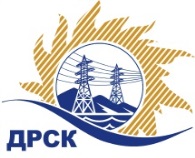 Акционерное Общество«Дальневосточная распределительная сетевая  компания»Протокол заседания Закупочной комиссии по вскрытию поступивших конвертов на переторжкуг. БлаговещенскСпособ и предмет закупки: открытый одноэтапный   конкурс (b2b-energo.ru) без предварительного квалификационного отбора «Шкафы защиты, сигнализации, управления, измерения и контроля», закупка 31  р. 2.2.2. ГКПЗ 2017 г.ПРИСУТСТВОВАЛИ: члены постоянно действующей Закупочной комиссии АО «ДРСК» 2 уровняИнформация о результатах вскрытия конвертов:В адрес Организатора закупки поступили 2 (две) заявки на участие в переторжке, конверты с которыми были размещены в электронном виде на Торговой площадке Системы www.b2b-energo.ru.Вскрытие конвертов было осуществлено в электронном сейфе Организатора закупки на Торговой площадке Системы www.b2b-energo.ru. автоматически.Дата и время начала процедуры вскрытия конвертов с заявками участников:  23.12.2016 г. 15:00 час. по местному времени.Место проведения процедуры вскрытия конвертов с заявками участников на переторжку: Торговая площадка Системы www.b2b-energo.ruВ конвертах обнаружены заявки следующих участников закупки: Ответственный секретарьЗакупочной комиссии 2 уровня АО «ДРСК»	М.Г.ЕлисееваИсп. Ирдуганова И.Н. (4162) 397-147№ 03/МТПиР-П«23» декабря  2016№Наименование участника и его адрес	Цена заявки до переторжки, руб. без НДСЦена заявки после переторжки, руб. без НДС1Общество с ограниченной ответственностью "НЕВАЭНЕРГОПРОМ" (194100, Россия, г. Санкт - Петербург, пр. Лесной, д. 63, лит. А, оф. 415)263 437,8821 627 844,662Общество с ограниченной ответственностью "ЭНЕРГОСПЕКТР" (690003, Россия, Приморский край, , г. Владивосток, ул. Станюковича, д. 1, офис 304)323 877,8821 900 149,07